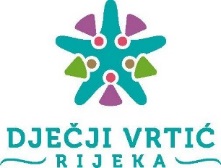 UPRAVNO VIJEĆEKLASA: 003-06/01-23/1URBROJ: 2170/01-54-01-23-22Rijeka, 30.8.2023.IZVOD IZ ZAPISNIKA
(odluke, zaključci)sa 22. sjednice Upravnog vijeća Dječjeg vrtića Rijeka održane 30. kolovoza 2023. godinePrijedlog Dnevnog reda:Usvajanje zapisnika sa sjednice održane 4.8.2023. godineIzvješće o ostvarivanju Godišnjeg plana i programa rada Dječjeg vrtića Rijeka za pedagošku 2022./2023. godinuDonošenje Odluka o izboru kandidata temeljem objavljenih natječaja za zasnivanje radnog odnosaOdluka o objavi natječaja za radna mjestaDonošenje Odluka o izmijeni ugovora o radu radnika koji imaju zasnovan radni odnos na neodređeno vrijemeRaznoDnevni red se jednoglasno usvaja.Usvajanje zapisnika sa sjednice održane 4.8.2023. godineZapisnik sa sjednice održane 4.8.2023. godine jednoglasno se usvaja.Izvješće o ostvarivanju Godišnjeg plana i programa rada Dječjeg vrtića Rijeka za pedagošku 2022./2023. godinuUpravno vijeće jednoglasno donosiODLUKUo usvajanju Izvješća o ostvarivanju Godišnjeg plana i programa radaDječjeg vrtića Rijeka za pedagošku 2022./2023. godinuI.Usvaja se Izvješće o ostvarivanju Godišnjeg plana i programa rada Dječjeg vrtića Rijeka za pedagošku 2022./2023. godinu.II.Izvješće o ostvarivanju Godišnjeg plana i programa rada Dječjeg vrtića Rijeka za pedagošku 2022./2023. godinu, dostavlja se Ministarstvu znanosti i obrazovanja na daljnje postupanje.III.Ova Odluka stupa na snagu danom donošenja.Donošenje Odluka o izboru kandidata temeljem objavljenih natječaja za zasnivanje radnog odnosaUpravno vijeće Dječjeg vrtića Rijeka jednoglasno je donijeloODLUKUTemeljem natječaja za zasnivanje radnog odnosa od dana 19. srpnja 2023. godine, prima se u radni odnos na radno mjesto:Stručni suradnik edukacijski rehabilitator (3 izvršitelja na neodređeno puno radno vrijeme)TEA CVITANIĆ MARTA BRALA bira se u radni odnos u punom radnom vremenu te na određeno vrijeme od 13. rujna 2023. godine, do popune radnog mjesta na temelju ponovljenog natječaja s osobom koja ispunjava propisane uvjete, ali ne dulje od pet mjeseci.Natječaj se ponavlja u preostalom dijelu od 1 izvršitelja.Stručni suradnik edukacijski rehabilitator (1 izvršitelj na određeno puno radno vrijeme)LANA SUŠIĆ IVOŠ bira se u radni odnos u punom radnom vremenu te na određeno vrijeme, do popune radnog mjesta na temelju ponovljenog natječaja s osobom koja ispunjava propisane uvjete, ali ne dulje od pet mjeseci.Rehabilitator-odgojitelj (2 izvršitelja na neodređeno puno radno vrijeme)JANA DRAŽIĆ i MARTINA TKALČEC biraju se u radni odnos u punom radnom vremenu te na određeno vrijeme, do popune radnog mjesta na temelju ponovljenog natječaja s osobama koja ispunjavaju propisane uvjete, ali ne dulje od pet mjeseci.Odgojitelj (8 izvršitelja na neodređeno puno radno vrijeme)MIRTA FRANJIĆANA BADURINA-TOMIĆDRAGANA MILIĆPETRA LJUBIČIĆDAJANA BOLTERSTEINIVANA ANDROIĆLEA ŠEŠELJAMARTA TOMIČIĆOdgojitelj (7 izvršitelja na određeno puno radno vrijeme)ANEA GRBACMARTINA FURLANISIVANČICA BRDARNatječaj se ponavlja u preostalom dijelu od 4 izvršitelja.Kuhar (1 izvršitelj na neodređeno puno radno vrijeme)LAURA ROŠČIĆPomoćni kuhar (1 izvršitelj na određeno puno radno vrijeme)LIDIJA MIŠKULINSpremač (1 izvršitelj na neodređeno puno radno vrijeme)TANJA VALENČIĆPonavlja se natječaj za radno mjestoSTRUČNI SURADNIK LOGOPED (1 izvršitelj na neodređeno puno radno vrijeme)Nije pristigla niti jedna prijava.STRUČNI SURADNIK EDUKACIJSKI REHABILITATOR (1 izvršitelj na neodređeno puno radno vrijeme)ODGOJITELJ (4 izvršitelja na određeno puno radno vrijeme)Od potrebna 7 izvršitelja u radni odnos primljena su 3 izvršitelja, dok se zbog nedostatka prijava natječaj treba ponoviti u preostalom dijelu od 4 izvršitelja.ODGOJITELJ U ODGOJNOJ SKUPINI PRIPADNIKA TALIJANSKE NACIONALNE MANJINE (1 izvršitelj na neodređeno puno radno vrijeme)Nije pristigla niti jedna prijava.KUHAR (2 izvršitelja na određeno puno radno vrijeme)Nije pristigla niti jedna prijava.Odluka o objavi natječaja za radna mjestaUpravno vijeće jednoglasno je donijelo sljedećuODLUKURaspisuje se natječaj za zasnivanje radnog odnosa na oglasnim pločama i mrežnim stranicama Zavoda za zapošljavanje te oglasnim pločama i mrežnoj stranici Ustanove, za radna mjesta:Stručni suradnik logoped: 1 izvršitelj na neodređeno puno radno vrijeme (ponavlja se)Stručni suradnik edukacijski rehabilitator: 1 izvršitelj na neodređeno puno radno vrijeme (ponavlja se)Rehabilitator-odgojitelj: 8 izvršitelja na neodređeno puno radno vrijemeOdgojitelj:    - 4 izvršitelja na neodređeno puno radno vrijeme                                 - 8 izvršitelja na određeno puno radno vrijeme (za 4 izvršitelja se ponavlja)                                 - 1 izvršitelj na neodređeno puno radno vrijeme u skupini pripadnika talijanske nacionalne manjine (ponavlja se)                                 - 1 izvršitelj na određeno puno radno vrijeme u skupini ranog učenja engleskog jezikaKuhar: 2 izvršitelja na određeno puno radno vrijeme (ponavlja se)Pomoćni kuhar: 1 izvršitelj na neodređeno puno radno vrijemeSpremač:	- 3 izvršitelja na neodređeno puno radno vrijeme- 2 izvršitelja na određeno puno radno vrijeme8.  Referent za administrativno računovodstvene poslove: 1 izvršitelj na neodređeno puno radno vrijeme
      9.  Domar-ložač: 1 izvršitelj na određeno puno radno vrijeme Donošenje Odluka o izmijeni ugovora o radu radnika koji imaju zasnovan radni odnos na neodređeno vrijemeUpravno vijeće Dječjeg vrtića Rijeka jednoglasno je donijelo sljedećuODLUKURadno mjesto samostalnog referenta za kadrovske poslove popunit će se bez objave natječaja, temeljem članka 26. Zakona o predškolskom odgoju i obrazovanju, postojećim kadrom unutar Dječjeg vrtića Rijeka (dalje u tekstu: Ustanova)                   (dalje u tekstu: radnica), zaposlena na neodređeno puno vrijeme u Ustanovi na radnom mjestu referenta za administrativno računovodstvene poslove, radi potreba posla i osiguranja kontinuiteta rada, raspoređuje se na radno mjesto samostalnog referenta za kadrovske poslove. Ustanova  će  s  radnicom  zaključiti  dodatak  (aneks)  Ugovoru  o   radu   na neodređeno vrijeme od 1.8.2023. godine, a koji se odnosi na izmjenu odredbe u odnosu na radno mjesto radnika i opis poslova. Radnica ostvaruje sva prava i obveze sukladno zakonskim i općim aktima Ustanove, a vezano uz nastalu izmjenu Ugovora o radu.Upravno vijeće Dječjeg vrtića Rijeka, jednoglasno je donijelo sljedećuODLUKURadno mjesto pomoćnog kuhara popunit  će se bez objave natječaja,  temeljem članka 26. Zakona o predškolskom odgoju i obrazovanju, postojećim kadrom unutar Dječjeg vrtića Rijeka (dalje u tekstu: Ustanova)             (dalje u tekstu: radnica),  zaposlena na  neodređeno  puno   radno vrijeme u Ustanovi na radnom mjestu spremača, radi potreba posla i osiguranja kontinuiteta rada, raspoređuje se na radno mjesto pomoćnog kuhara s danom 5. rujna 2023. godine.Ustanova  će s  radnicom    zaključiti   dodatak  (aneks)   Ugovoru  o  radu  na neodređeno vrijeme od 1. prosinca 2022. godine, a koji se odnosi na izmjenu odredbe u odnosu na radno mjesto radnika i opis poslova. Radnica ostvaruje sva prava i obveze sukladno zakonskim i općim aktima Ustanove, a vezano uz nastalu izmjenu Ugovora o radu.(Napomena: sukladno propisima o zaštiti osobnih podataka osobna imena nisu navedena)Razno      Zapisnik vodila                                                                       Predsjednica Upravnog vijećaIrene Gregorović-Filipčić							Nadja Poropat